Исх.№____ от «___»_________2019г. Уважаемый руководитель!	В соответствии с распределением Департамента Здравоохранения объемов медицинской помощи по реабилитации в условиях стационара по системе ОМС на 2020 год, на вашу поликлинику в санатории «Космонавт» готовы выделить койко/места для реабилитации больных по следующим направлениям в соответствии лицензии № ЛО-70-01-002123 от 12 октября 2017г.            Порядок организации направления на стационарный этап медицинской реабилитации в специализированных медицинских организацияхОрганизация направления на стационарный этап медицинской реабилитации в специализированных медицинских организациях1.1. Настоящий порядок устанавливает правила направления граждан в возрасте 18 лет и старше из числа лиц, застрахованных в системе обязательного медицинского страхования, на стационарный этап медицинской реабилитации в специализированных медицинских организациях, осуществляемой в условиях круглосуточного и дневного стационаров за счет средств обязательного медицинского страхования в медицинских организациях, расположенных на территории томской области.1.2 Граждане, нуждающиеся в медицинской реабилитации (далее пациенты), направляются на медицинскую реабилитацию в стационарных условиях при наличии медицинских показаний к проведению медицинской реабилитации в стационарных условиях и отсутствии медицинских показаний к использованию интенсивных методов лечения.1.3. Медицинская реабилитация на стационарном этапе осуществляется независимо от сроков заболевания, при условии стабильности клинического состояния пациента, наличия реабилитационного потенциала и с учетом общих противопоказаний и противопоказаний по отдельным видам услуг.1.4. Медицинская реабилитация на стационарном этапе осуществляется по следующим профилям:- кардиологический профиль;- неврологический профиль;- патология опорно-двигательного аппарата;- эндокринологический профиль;- бронхолегочный профиль;- гастроэнтерологический профиль.Эндокринология:E 107;E 11.7;(сахарный диабет 1 и 2 типа с осложнениями).Показания для проведения реабилитации на стационарном этапе по эндокринологическому профилю:Сахарный диабет 1и 2 типа, стабильное течение, ст. компенсации-субкомпенсации(гликированныйгемоглобин не более 9%).Осложнения сахарного диабета, не требующие неотложных мероприятий: - пациенты с диабетической нефропатией, ХБП с 1 - 4(СКФ больше 30мл в минуту).- пациенты с диабетической ретинопатией в том числе слабовидящие.- пациенты с диабетической нейроостеоартропатией, в том числе с деформацией стоп, анкилозами без признаков воспаления- пациенты с диабетической полинейропатией сенсорной, моторной и автономной формами.- пациенты с синдромом диабетической стопы, в анамнезе трофические язвы стоп, ампутации пальцев или стопы, деформации стоп.Противопоказания для проведения реабилитации на стационарном этапе по эндокринологическому профилю:Сахарный диабет 1 и 2 типов в стадии декомпенсации (кетоацидоз,лабильное течение с частыми гипогликемическими состояниями).2.Специфические осложнения диабета:- диабетическая нефропатия с резко сниженной СКФ меньше 29 мм в минуту(диабетическая нефропатия, ХПБ С 4-5, А3).- диабетическая ретинопатия пролиферативная в терминальной стадии, приводящая к отслойке сетчатки и потере зрения.- поражение нижних конечностей с нарушением целостности кожи с признаками инфицирования, некрозы мягких тканей, глубокие язвы.- диабетическая нейроостеоартропатия в активную стадию с выраженным воспалением(отек, локальная гиперемия, болевой синдром), риск травматизации при ходьбе, выраженная деформация.- синдром диабетической стопы с поверхностным, язвенным дефектом, глубокие язвы с признаками инфицированности и без, остеомиелиты, ограниченная гангрена. При себе иметь: выписку из амбулаторной карты, выписку из стационара (если такая есть). Оформляется участковым (лечащим врачом)ЭКГ (давность не более 2-х недель)ОАК (не более 10 дней)ОАМ (не более 10 дней)Б/Х крови (глюкоза крови,холестерин, общий билирубин, общий белок, мочевина, креатинин, белок, АлАТ, АсАТ)( давность не более 10 дней)Гликогемоглобин, МАУ,Осмотр гинеколога для женщинRW, Ф-графияСахар снижающие препараты, глюкометр, тестполоски.Заболевание опорно-двигательной системы: М15-М19; М54,1;М54,2; М 54,4; М54,8; М54,9 (деформирующий остеоартроз,  с сохранной функцией ходьбы, состояние после эндопротезирования,оперативного лечения). Радикулопатии, дорсопатии.Показаниядля проведения реабилитации на стационарном этапе при патологии опорно-двигательного аппарата:1.Состояние после эндопротезирования крупных сосудов2.Состояние после реэндопротезирования крупных сосудов.3. Состояние после оперативного лечения(пластики связок, сухожилий, суставной капсулы, синовэктомии, остеотомии, менискэктомии) повреждений связочно-капсульного аппарата суставов, синовиальной оболочки, менисков коленного сустава,травма плечевого пояса и плеча,травмы локтя и предплечья, травмы запястья и кисти, травмы области тазобедренного сустава и бедра, травма колена и голени,травма области голеностопного сустава и стопы)Противопоказаниядля проведения медицинской реабилитации Нестабильность эндо протеза,его вывих.Инфицирование околосуставных мягких тканейВыраженные болевые ощущения, обусловленные ишемией тканей, требующей адекватной длительной, медикаментозной коррекции.Повреждения кожных покровов различного генеза в области проекции хирургического вмешательства.Тромбофлебит, хроническая венозная недостаточность 4-6 классов, по СЕАР, осложненная венозной экземой и язвенно-некротическими поражениями кожи.Тяжелая деформации суставов с выраженными клиническими проявлениями вторичного синовита с потерями возможности самостоятельного передвижения.Септические формы ревматоидного артрита.Ревматоидный артрит, псориатическаяартропатия, идиопатическая подагра, англизирующий спондилоартрит с системным поражением при нарушении функции внутренних органов.Наличие доброкачественных образований в области пораженных суставов.При себе иметь:1. Выписку из амбулаторной карты2. Анализы стандартные для санаторно-курортного лечения:ОАК,ОАМ,Б/Х крови, RW, Ф-графия, ЭКГ, гинеколог (давность не более 10 дней)При наличии – мед.документы из стационара, заключения узких специалистов, МРТ, Р-граммы (описание)Заболевание бронхолегочной системы: J 40-J 47 бронхиальная астма медикаментозно-контролируемая фаза не полной клинической ремиссии, ХОБЛ вне обострении).Радикулопатии, дорсопатии.Показаниядля проведения медицинской реабилитации на стационарном этапе по бронхолегочному  профилю: Хроническая пневмония;Хронический бронхит, ХОБЛ;Бронхоэктатическая болезнь;Пневмосклероз;Эмфизема легких;Бронхиальная астма.ПротивопоказанияПовышенная температура;Кровотечение;Абсцесс;Ателектаз;Туберкулез;Онкология;Дыхательная недостаточность 2-3 степени (ДН 2-3 степени);Бронхиальная астма тяжелой степени, медикаментозно неконтролируемая.                                 При себе иметь:1. Выписку из амбулаторной карты2. Анализы стандартные для санаторно-курортного лечения:         ОАК, ОАМ,Б/Х крови, RW,  ЭКГ.Обзорная рентгенограмма (в 2-х проекциях);Спирография;Консультация пульмонолога.Неврология: I 67-I 67.8 – I 67.9 Другие цереброваскулярные болезни.I 69 – I 69.4,I 69.8.Последствия цереброваскулярных болезней.Показания для проведения реабилитации на стационарном этапе по неврологическому профилю.Последствия нарушения мозгового кровообращения различного генеза, в том числе после шунтирующих и эндовазальных оперативных вмешательств.Состояния после оперативных вмешательств на позвоночнике.Дорсопатии с выраженным болевым синдромом.Состояние после травм периферических нервов, в том числе после оперативных вмешательств.Противопоказаниядля проведения реабилитации на стационарном этапе по неврологическому профилю:1. Острая миело-радикулоишемия.2. Прогрессирующая миелопатия.3. Заболевания, сопровождающиеся деструкцией, остеопорозом тел позвонков, грубой деформацией позвоночника.4. Быстрорастущее кистозное образование оболочек спинного мозга.5. Грубые трофические нарушения( нарушение целостности кожного покрова в месте воздействия), все формы распространенной поверхностной и глубокой, острой и хронической пиодермии. При себе иметь:1. Выписку из амбулаторной карты. Оформляется участковым врачом.2. Анализы стандартные для санаторно-курортного лечения:ОАК,ОАМ,Б/Х крови, RW, Ф-графия, ЭКГ, гинеколог (давность не более 10 дней).При наличии -  мед. документы из стационара, заключение узких специалистов. Данные МРТ и рентгенологические обследования.Кардиология: I 25 – I 25.0 – I 25.9ХИБС, ПИКС, ИБС после аортокоронарного шунтирования (АКШ) не ранее 21 дня, стентирования.После хирургического лечения нарушений ритма (РЧА,имплантация ЭКС).Показания для проведения медицинской реабилитации на стационарном этапе по кардиологическому профилю: 1.Ишемическая болезнь сердца после коронарного шунтирования (не ранее 21 дня после операции);2. острый инфаркт миокарда после эндоваскулярных вмешательств (стентирование, транслюминальнойбалонной коронарной ангеопластики ); пациенты, достигшие уровня физической активности, позволяющего совершать дозированную ходьбу до 1500 метров в 2-3 приема, подниматься по лестнице на 1-2 марша без существенных неприятных ощущений, не ранее 7-го дня.3. Состояние после хирургического лечения нарушения ритма сердца (радиочастотная аблация, имплантация электрокардиостимулятора), не ранее 7-го дня;4. Нестабильная стенокардия при неизменённыхкоронарных сосудах или подвергшихся хирургической коррекции (стентирование, аортокоронарное шунтирование).Противопоказания для проведения медицинской реабилитации на стационарном этапе по кардиологическому профилю:Ревматический эндомиокардит в активной фазе (II, III степень активности);Стенокардия напряжения ФК IV.Недостаточность кровообращения IIбстадии и выше.Постоянная форма мерцательной аритмии с недостаточностью кровообращения IIа стадии и выше, пароксизмальная тахикардия, полная блокада левой ножки пучка Гиса.Нарушения сердечного ритма в виде политопной, частой, (10-15 в минуту и более), групповой и ранней экстрасистолии (3-5 градации по Лауму), частые пароксизмы (более 2-х раз в месяц), мерцания и трепетания предсердий.Гипертоническая болезнь злокачественного течения IIIстепенис частыми кризами.Атеросклероз сосудов нижних конечностей с декомпенсаций периферического кровообращения, ХАН выше 3 степени. Иметь при себе:Выписку из амбулаторной карты;Анализы стандартные для санаторно-курортного лечения: ОАК,ОАМ, б\х крови, RW, флюорография, ЭКГ, гинеколог(давность не более 10 дней)При наличии: мед.документы из стационаров, заключения специалистов, УЗИ сердца, сосудов, Холтер.Заболевания бронхо-легочной системы: J40-J47(бронхиальная астма медикаментозно контролируемая фаза неполной клинической ремиссии,  ХОБЛ вне обострения). Показания для проведения медицинской реабилитации на стационарном этапе по бронхолегочному профилю:Хроническая пневмония;Хронический бронхит, ХОБЛБронхоэктатическая болезнь;Пневмосклероз;Эмфизема легких;Бронхиальная астмаПротивопоказаниядля проведения медицинской реабилитации на стационарном этапе по бронхолегочному профилю: повышенная температура, кровотечение, абсцесс, ателектаз, туберкулез, онкология, дыхательная недостаточность 2-3 стадии (ДН 2-3 ст.)Иметь при себе:ОАК, ОАМ, биохимический анализ крови: глюкоза, АСТ, АЛТ, холестерин, креатинин, мочевина, билирубин, кровь на RW, флюорография ОКГ, спирография, консультация пульмонолога.Гастроэнтерологический профиль:К 20-К31Показания для проведения медицинской реабилитации на стационарном этапе по гастроэнтерологическому профилю:1.Эзофагиты, гастриты, дуодениты;2. Хронические холангиты, холециститы;3. Язвенная болезнь желудка и 12п. кишки; клиническая ремиссия;4. Дискинезия желчно-выводящих путей (ДЖВП);5.Болезни желчного пузыря и поджелудочной железы (К86-1.1; К87);6. Хронические колиты;7. Дискинезия толстого кишечника;Противопоказания для проведения медицинской реабилитации на стационарном этапе по гастроэнтерологическому профилю:Острые периоды, обострения хронических заболеваний;Кровотечения ЖКТ;Онкологические заболевания;Ранний послеоперационный период.При себе иметь: ОАК, ОАМ, биохимия крови: глюкоза, билирубин, АСТ, АЛТ, креатинин, мочевина, холестерин, кровь на RW, Гепатиты В,С, флюорография ОГК, при наличии – результаты гастроскопии и  колоноскопии, УЗИ органов брюшной полости, консультация гастроэнтеролога.	Пациенты, которые получают мед препараты по федеральной или региональной льготе поступают со своими лекарственными препаратами.	Перечень требуемых лабораторных и инструментальных обследований для пациентов, поступающих для реабилитации в условиях стационара в ООО «Санаторий «Космонавт»:Флюорография или обзорная рентгенография ОГКЭКГОАКОАМОсмотр гинеколога для женщинБиохимический анализ крови: глюкоза крови, гликемический профиль для больных сахарным диабетом, холестерин, общий билирубин, общий белок, мочевина в крови, креатинин в крови, АлАТ, АсАТ.С учетом вышеизложенного, просим Вас сообщить какое количество больных Вы сможете направлять к нам в стационар ежемесячно в течение 2020г. Пациенты в стационар, на реабилитацию,направляются  согласно справки 057- У, сроком до 01.12.2020г. предварительно согласовывая сроки заезда по телефону 8913 821 63 62 – Глазычева Марина Геннадьевна.	Ответ необходимо отправить на факс по номеру 931-546, либо выслать письмом на наш почтовый адрес: 634570, Томская область, Томский район, д.Некрасово, урочище Некрасовскоe,7., эл.адресkosmonawt@list.ruГлавный врач                                                                           А.Х.Ахмедзянов                                                                                                Тел. 93-63-42 Дежурн.тел.мед.службы 8-909-539-7871                Генеральный директорООО «Санаторий «Космонавт»		                         	Л.Н.Владыкина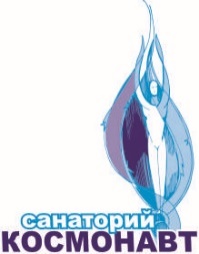 Общество с ограниченной ответственностью «Санаторий» «Космонавт»ИНН 7014003692 КПП 701401001,  р/с 40702810106290002854к/с 30101810500000000728БИК 046902728 в ОАО «Томскпромстройбанк», г. ТомскаАдрес:  634570, Томская область, Томский район, д. Некрасово, урочище Некрасовское 7,а/я 20,тел./факс:8(3822) 93-15-46,   е-mail:kosmonawt@list.ru сайт: санаторийкосмонавт.рф